RNA提取结果反馈表一、*客户信息：                                                      *姓名：                         *课题名称：                        *联系电话：                     *单位：                            *E-mail：                        *实验室或部门：                    *基本信息：1）样品类别：__________（请从以下选项中选择，其他样本请在e.处注明样品类型）a.组织（类型）            b.培养细胞（中英文全称）               c.血清/血浆     d.全血     e.其它_______*结果信息（注：RNA浓度为必填项，A260/280、A260/230可选填）*RNA琼脂糖凝胶结果图No.基因名称A260/280A260/230RNA浓度（ng/ul）示例样本11.90 1.90 500.00示例样本21.98 1.98 600.03 示例样本31.88 1.88 300.92 1.2.品牌RNA琼脂糖凝胶结果图思科捷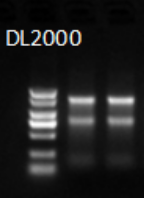 